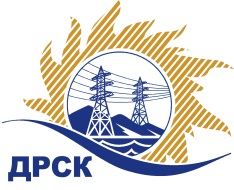 Акционерное Общество«Дальневосточная распределительная сетевая  компания»ПРОТОКОЛ № 579/МР-РЗакупочной комиссии по рассмотрению заявок открытого электронного запроса предложений на право заключения договора на поставку «Низковольтная аппаратура» закупка № 1099 раздел 1.1.  ГКПЗ 2016ПРИСУТСТВОВАЛИ: 10 членов постоянно действующей Закупочной комиссии ОАО «ДРСК»  2-го уровня.ВОПРОСЫ, ВЫНОСИМЫЕ НА РАССМОТРЕНИЕ ЗАКУПОЧНОЙ КОМИССИИ: О  рассмотрении результатов оценки заявок Участников.Об отклонении заявки участника закупки ООО "Торговый дом "Сфера".О признании заявок соответствующими условиям запроса предложений.О предварительной ранжировке заявок.О проведении переторжки.РЕШИЛИ:По вопросу № 1Признать объем полученной информации достаточным для принятия решения.Утвердить цены, полученные на процедуре вскрытия конвертов с предложениями участников открытого запроса предложений.По вопросу № 2Отклонить заявку Участника ООО "Торговый дом "Сфера" (624090, Свердловская обл., г. Верхняя Пышма, ул. Мичурина, д. 3, оф. 57) от дальнейшего рассмотрения как не соответствующую пункту 2.2. Технического задания, в котором  указано, что оплата за поставленную продукцию осуществляется в течение 60 календарных дней с момента поставки оборудования на склад грузополучателя.По вопросу № 3Признать ООО "СИБАВТОМАТИКА ВОСТОК" (630501, Россия, Новосибирская обл., г. Краснообск, ул. Восточная, д. 3, этаж 2, каб. 1), ООО "Минимакс" (г. Санкт-Петербург) (196084, г. Санкт-Петербург, Лиговский пр., д. 260)  соответствующими условиям закупки.По вопросу № 4Утвердить предварительную ранжировку предложений Участников:По вопросу № 5Провести переторжку. Допустить к участию в переторжке предложения следующих участников: ООО "СИБАВТОМАТИКА ВОСТОК" (630501, Россия, Новосибирская обл., г. Краснообск, ул. Восточная, д. 3, этаж 2, каб. 1), ООО "Минимакс" (г. Санкт-Петербург) (196084, г. Санкт-Петербург, Лиговский пр., д. 260).  Определить форму переторжки: заочная.Назначить переторжку на 15.07.2016 в 15:00 час. (благовещенского времени).Место проведения переторжки: электронная торговая площадка www.b2b-energo.ru  Ответственному секретарю Закупочной комиссии уведомить участников, приглашенных к участию в переторжке, о принятом комиссией решенииОтветственный секретарь Закупочной комиссии  2 уровня АО «ДРСК»                                                  ____________________       М.Г.ЕлисееваЧувашова О.В.(416-2) 397-242г. Благовещенск«13» июля 2016№Наименование участника и его адресПредмет заявки на участие в запросе предложений1ООО "СИБАВТОМАТИКА ВОСТОК" (630501, Россия, Новосибирская обл., г. Краснообск, ул. Восточная, д. 3, этаж 2, каб. 1)Заявка, подана 27.06.2016 в 19:01
Цена: 6 512 635,57 руб. (цена без НДС: 5 519 182,69 руб.)2ООО "Минимакс" (г. Санкт-Петербург) (196084, г. Санкт-Петербург, Лиговский пр., д. 260)Заявка, подана 27.06.2016 в 18:38
Цена: 6 515 686,19 руб. (цена без НДС: 5 521 767,96 руб.)3ООО "Торговый дом "Сфера" (624090, Свердловская обл., г. Верхняя Пышма, ул. Мичурина, д. 3, оф. 57)Заявка, подана 24.06.2016 в 12:50
Цена: 9 450 745,22 руб. (цена без НДС: 8 009 106,12 руб.)Основания для отклоненияУсловия оплаты, предлагаемые Участником, не соответствуют условиям оплаты, указанным в Техническом задании. Условия оплаты участника - в течение 60 дней с момента отгрузки товара, Условия оплаты, указанные в Техническом задании - 60 дней с момента поставки товараМесто в предварительной ранжировкеНаименование участника и его адресЦена заявки  на участие в закупке, руб.Балл по неценовой предпочтительности1 местоООО "СИБАВТОМАТИКА ВОСТОК" (630501, Россия, Новосибирская обл., г. Краснообск, ул. Восточная, д. 3, этаж 2, каб. 1)6 512 635,57 руб. (цена без НДС: 5 519 182,69 руб.)3,002 местоООО "Минимакс" (г. Санкт-Петербург) (196084, г. Санкт-Петербург, Лиговский пр., д. 260)6 515 686,19 руб. (цена без НДС: 5 521 767,96 руб.)3,00